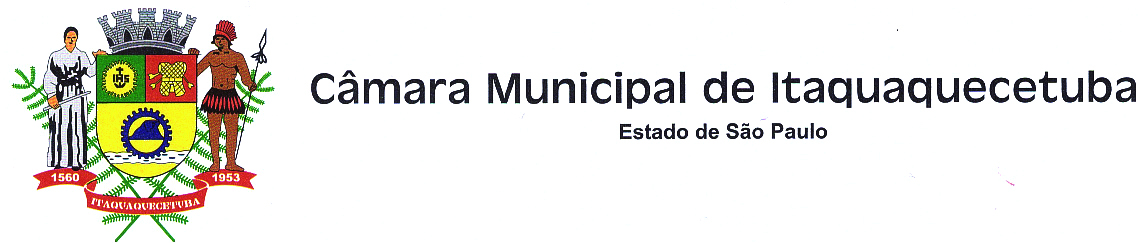 Indicação nº        275         / 2017Indico à Mesa, nos termos regimentais, para que seja oficiado ao Senhor Prefeito Municipal, solicitando de V. Excelência, a limpeza e capinação nas seguintes localidades: Avenida Nossa Senhora das Graças, Avenida do Sol, Rua Guaraci e Rua Guaiçara no Jardim Pinheirinho – Itaquaquecetuba – SP. JustificativaAs referidas ruas e avenidas estão cobertas com o mato e com o acúmulo de lixo servindo de criadouro de animais peçonhentos e insetos causando grandes transtornos para quem passa ou reside no local.Plenário Vereador Maurício Alves Brás, em 13 de fevereiro de 2017.Roberto Carlos do Nascimento TitoPresidente da CâmaraCarlinhos da Minercal